с. ЧугуевкаОб утверждении административного регламента«Исполнение администрацией Чугуевского муниципальногорайона муниципальной функции по осуществлению муниципального жилищного контроля на территории Чугуевского муниципального района»В соответствии с Жилищным кодексом Российской Федерации, Федеральным законом от 06.10.2003 № 131-ФЗ «Об общих принципах организации местного самоуправления в Российской Федерации», Федеральным законом от 26.12.2008 № 294-ФЗ «О защите прав юридических лиц и индивидуальных предпринимателей при осуществлении государственного контроля (надзора) и муниципального контроля», Законом Приморского края от 08.10.2012 № 100-КЗ «Об отдельных вопросах осуществления муниципального жилищного контроля на территории Приморского края», решением Думы Чугуевского муниципального района от 12.12.2014 № 529-НПА «Положение об осуществлении муниципального жилищного контроля на территории Чугуевского муниципального района», администрация Чугуевского муниципального района ПОСТАНОВЛЯЕТ: 1. Утвердить административный регламент исполнения администрацией Чугуевского муниципального района муниципальной функции по осуществлению муниципального жилищного контроля на территории Чугуевского муниципального района (приложение № 1).2. Управлению организационной работы опубликовать настоящее постановление в Чугуевской районной газете «Наше время» и разместить на сайте администрации Чугуевского муниципального района в сети Интернет, опубликовать в Едином портале государственных и муниципальных услуг.3. Настоящее постановление вступает в силу со дня его официального опубликования.4. Контроль за исполнением настоящего постановления возложить на заместителя главы администрации Чугуевского муниципального района Е.В. Тронина.Глава Чугуевскогомуниципального района,глава администрации							          А.А. БаскаковАДМИНИСТРАТИВНЫЙ РЕГЛАМЕНТисполнение администрацией Чугуевского муниципального района муниципальной функции по осуществлению муниципального жилищного контроля на территории Чугуевского муниципального района1. Общие положения1.1. Административный регламент осуществления муниципального жилищного контроля (далее - административный регламент) устанавливает сроки и требования к порядку осуществления муниципального жилищного контроля на территории Чугуевского муниципального района (далее - муниципальный жилищный контроль), состав, последовательность и сроки выполнения административных процедур (действий), порядок и формы контроля над осуществлением муниципального жилищного контроля, порядок досудебного (внесудебного) обжалования решений и действий (бездействия) органа муниципального жилищного контроля и его должностных лиц.1.2. Наименование муниципальной функции - муниципальный жилищный контроль.1.3. Муниципальный жилищный контроль проводится в форме проверок (плановых и внеплановых) соблюдения юридическими лицами, индивидуальными предпринимателями и гражданами (далее - субъекты проверок) требований федеральных законов, законов Приморского края и муниципальных правовых актов Чугуевского муниципального района в области жилищных отношений.1.4. Муниципальный жилищный контроль осуществляет администрация Чугуевского муниципального района в лице уполномоченного органа – отдела жилищно-коммунального хозяйства администрации Чугуевского муниципального района (далее - Отдел).1.5. Муниципальный жилищный контроль осуществляется в соответствии с:Конституцией Российской Федерации;Жилищным кодексом Российской Федерации;Федеральным законом от 02.05.2006 № 59-ФЗ «О порядке рассмотрения обращений граждан Российской Федерации»;Федеральным законом от 06.10.2003 № 131-ФЗ «Об общих принципах организации местного самоуправления в Российской Федерации»;Федеральным законом от 26.12.2008 № 294-ФЗ «О защите прав юридических лиц и индивидуальных предпринимателей при осуществлении государственного контроля (надзора) и муниципального контроля»;Постановлением Правительства Российской Федерации от 30.06.2010 № 489 «Об утверждении Правил подготовки органами государственного контроля (надзора) и органами муниципального контроля ежегодных планов проведения плановых проверок юридических лиц и индивидуальных предпринимателей»;Приказом Министерства экономического развития Российской Федерации от 30.04.2009 № 141 «О реализации положений Федерального закона «О защите прав юридических лиц и индивидуальных предпринимателей при осуществлении государственного контроля (надзора) и муниципального контроля»;Законом Приморского края от 08.10.2012 № 100-КЗ «Об отдельных вопросах осуществления муниципального жилищного контроля на территории Приморского края»;Приказом государственной жилищной инспекции Приморского края от 25.01.2013 № 51-09-19 «Об утверждении административного регламента взаимодействия государственной жилищной инспекции Приморского края с органами местного самоуправления Приморского края, уполномоченными на осуществление муниципального жилищного контроля, при организации и осуществлении муниципального жилищного контроля»;решением Думы Чугуевского муниципального района от 12.12.2014 № 529-НПА «Положение об осуществлении муниципального жилищного контроля на территории Чугуевского муниципального района»1.6. Предметом муниципального жилищного контроля является соблюдение юридическими лицами, индивидуальными предпринимателями и гражданами обязательных требований, установленных в отношении муниципального жилищного фонда федеральными законами, законами Приморского края в области жилищных отношений:1.6.1. К использованию жилого помещения по назначению;1.6.2. К сохранности жилого помещения;1.6.3. К обеспечению надлежащего состояния жилого помещения;1.6.4. К порядку переустройства и перепланировки жилых помещений;1.6.5. К своевременности и полноте внесения платы за жилое помещение и коммунальные услуги.1.7. При осуществлении мероприятий по муниципальному жилищному контролю должностные лица органа муниципального жилищного контроля в порядке, установленном законодательством Российской Федерации, имеют право:1.7.1. Запрашивать и получать на основании мотивированных письменных запросов от органов государственной власти, органов местного самоуправления, юридических лиц, индивидуальных предпринимателей и граждан информацию и документы, необходимые для проверки соблюдения обязательных требований;1.7.2. Беспрепятственно по предъявлении служебного удостоверения и распоряжения администрации Чугуевского муниципального района о назначении проверки, посещать территории и расположенные на них многоквартирные дома, помещения общего пользования многоквартирных домов, а с согласия собственников - жилые помещения в многоквартирных домах и проводить их обследование, а также исследования, испытания, расследования, экспертизы и другие мероприятия по контролю, проверять соответствие устава товарищества собственников жилья, внесенных в устав изменений требованиям законодательства Российской Федерации, по заявлениям собственников помещений в многоквартирном доме проверять правомерность принятия общим собранием собственников помещений в многоквартирном доме решения о создании товарищества собственников жилья, соответствие устава товарищества собственников жилья, внесенных в устав изменений, требованиям законодательства Российской Федерации, правомерность избрания общим собранием членов товарищества собственников жилья председателя правления товарищества и других членов правления товарищества, правомерность принятия собственниками помещений в многоквартирном доме на общем собрании таких собственников решения о выборе управляющей организации в целях заключения с такой организацией договора управления многоквартирным домом в соответствии со статьей 162 Жилищного кодекса Российской Федерации, правомерность утверждения условий этого договора и его заключения; 1.7.3. Выдавать предписание (приложение № 5 к настоящему Регламенту) о прекращении нарушений обязательных требований, об устранении выявленных нарушений, о проведении мероприятий по обеспечению соблюдения обязательных требований, в том числе об устранении в шестимесячный срок со дня направления такого предписания несоответствия устава товарищества собственников жилья, внесенных в устав изменений требованиям законодательства Российской Федерации;1.7.4. Составлять протоколы об административных правонарушениях, связанных с нарушениями обязательных требований, направлять дела об указанных административных правонарушениях в административную комиссию и государственный жилищный надзор и принимать меры по предотвращению таких нарушений;1.7.5. Направлять в уполномоченные органы материалы, связанные с нарушениями обязательных требований, для решения вопросов о возбуждении уголовных дел по признакам преступлений.1.8. При осуществлении мероприятий по муниципальному жилищному контролю должностные лица Отдела обязаны:1.8.1. Своевременно и в полной мере исполнять предоставленные в соответствии с законодательством Российской Федерации полномочия по предупреждению, выявлению и пресечению нарушений обязательных требований;1.8.2. Соблюдать законодательство Российской Федерации, права и законные интересы субъектов проверок;1.8.3. Проводить проверку на основании распоряжения администрации Чугуевского муниципального района о проведении проверки в соответствии с ее назначением;1.8.4. Проводить проверку только во время исполнения служебных обязанностей, выездную проверку только при предъявлении служебного удостоверения и распоряжения администрации Чугуевского муниципального района и в случае, предусмотренном частью 5 статьи 10 Федерального закона от 26.12.2008 № 294-ФЗ «О защите прав юридических лиц и индивидуальных предпринимателей при осуществлении государственного контроля (надзора) и муниципального контроля», копии документа о согласовании проведения проверки;1.8.5. Не препятствовать субъекту проверки (его уполномоченному представителю) присутствовать при проведении проверки и давать разъяснения по вопросам, относящимся к предмету проверки;1.8.6. Представлять субъекту проверки (его уполномоченному представителю), присутствующему при проведении проверки, информацию и документы, относящиеся к предмету проверки;1.8.7. Знакомить субъекта проверки (его уполномоченного представителя) с результатами проверки;1.8.8. Учитывать при определении мер, принимаемых по фактам выявленных нарушений, соответствие указанных мер тяжести нарушений, их потенциальной опасности для жизни, здоровья людей, для животных, растений, окружающей среды, объектов культурного наследия (памятников истории и культуры) народов Российской Федерации, безопасности государства, для возникновения чрезвычайных ситуаций природного и техногенного характера, а также не допускать необоснованного ограничения прав и законных интересов юридических лиц, индивидуальных предпринимателей и граждан;1.8.9. Доказывать обоснованность своих действий при их обжаловании субъектами проверок в порядке, установленном законодательством Российской Федерации;1.8.10. Соблюдать сроки проведения проверки, установленные Федеральным законом от 26.12.2008 № 294-ФЗ «О защите прав юридических лиц и индивидуальных предпринимателей при осуществлении государственного контроля (надзора) и муниципального контроля»;1.8.11. Не требовать от субъекта проверки документы и иные сведения, представление которых не предусмотрено законодательством Российской Федерации;1.8.12. Перед началом проведения выездной проверки по просьбе субъекта проверки (его уполномоченного представителя) ознакомить его с положениями административного регламента, в соответствии с которым проводится проверка;1.8.13. Осуществлять запись о проведенной проверке в журнале учета проверок, при отсутствии журнала учета проверок осуществлять соответствующую запись в акте проверки.1.9. Субъекты проверок (их уполномоченные представители) при проведении проверки имеют право:1.9.1. Непосредственно присутствовать при проведении проверки, давать объяснения по вопросам, относящимся к предмету проверки;1.9.2. Получать от должностных лиц Отдела информацию, которая относится к предмету муниципального жилищного контроля;1.9.3. Знакомиться с результатами проверки и указывать в акте проверки о своем ознакомлении с результатами проверки, согласии или несогласии с ними, а также с отдельными действиями должностных лиц Отдела;1.9.4. Обжаловать действия (бездействие) должностных лиц Отдела, повлекшие за собой нарушение прав субъекта проверки при проведении проверки, в административном и (или) судебном порядке в соответствии с законодательством Российской Федерации.1.10. Субъекты проверок при проведении проверки обязаны:1.10.1. Обеспечивать присутствие руководителей или иных должностных лиц в качестве законных представителей юридических лиц;1.10.2. Обеспечивать присутствие руководителей, иных должностных лиц или уполномоченных представителей юридических лиц, свое присутствие или присутствие уполномоченных представителей индивидуальных предпринимателей, уполномоченных представителей граждан;1.10.3. Представлять необходимые для проведения проверки документы;1.10.4. Не препятствовать осуществлению должностными лицами Отдела  муниципального жилищного контроля;1.10.5. Обеспечивать должностным лицам Отдела беспрепятственный доступ при посещении территорий и расположенных на них многоквартирных домов, помещений общего пользования многоквартирных домов и проведении их обследования, исследования, испытания, расследования, экспертизы и других мероприятий по контролю;1.10.6. Предоставлять устав товарищества собственников жилья, внесенные в устав изменения с целью проверки их соответствия требованиям законодательства Российской Федерации;1.10.7. Давать необходимые объяснения, справки и сведения по вопросам, возникающим при проведении проверки;1.10.8. Предоставлять в орган муниципального жилищного контроля по запросам должностных лиц Отдела информацию в порядке, предусмотренном федеральными законами;1.10.9. Исполнять иные обязанности, предусмотренные действующим законодательством Российской Федерации.1.11. По результатам осуществления муниципального жилищного контроля должностными лицами органа муниципального контроля, проводящими проверку, составляется акт по установленной форме в двух экземплярах. Типовая форма акта проверки устанавливается уполномоченным Правительством Российской Федерации федеральным органом исполнительной власти (приложения № 3, № 6).1.11.1. В акте проверки указываются:1.11.1.1. Дата, время и место составления акта проверки;1.11.1.2. Наименование органа муниципального контроля;1.11.1.3. Дата и номер распоряжения руководителя, заместителя руководителя органа муниципального контроля;1.11.1.4. Фамилии, имена, отчества и должности должностного лица или должностных лиц, проводивших проверку;1.11.1.5. Наименование проверяемого юридического лица или фамилия, имя и отчество индивидуального предпринимателя, а также фамилия, имя, отчество и должность руководителя, иного должностного лица или уполномоченного представителя юридического лица, уполномоченного представителя индивидуального предпринимателя, присутствовавших при проведении проверки;1.11.1.6. Дата, время, продолжительность и место проведения проверки;1.11.1.7. Сведения о результатах проверки, в том числе о выявленных нарушениях обязательных требований и требований, установленных муниципальными правовыми актами, об их характере и о лицах, допустивших указанные нарушения;1.11.1.8. Сведения об ознакомлении или отказе в ознакомлении с актом проверки руководителя, иного должностного лица или уполномоченного представителя юридического лица, индивидуального предпринимателя, его уполномоченного представителя, присутствовавших при проведении проверки, о наличии их подписей или об отказе от совершения подписи, а также сведения о внесении в журнал учета проверок записи о проведенной проверке либо о невозможности внесения такой записи в связи с отсутствием у юридического лица, индивидуального предпринимателя указанного журнала;1.11.1.9. Подписи должностного лица или должностных лиц, проводивших проверку.1.11.2. К акту проверки прилагаются протоколы отбора образцов продукции, проб обследования объектов окружающей среды и объектов производственной среды, протоколы или заключения проведенных исследований, испытаний и экспертиз, объяснения работников юридического лица, работников индивидуального предпринимателя, на которых возлагается ответственность за нарушение обязательных требований или требований, установленных муниципальными правовыми актами, предписания об устранении выявленных нарушений и иные связанные с результатами проверки документы или их копии.1.11.3. Акт проверки оформляется непосредственно после ее завершения в двух экземплярах, один из которых с копиями приложений вручается руководителю, иному должностному лицу или уполномоченному представителю юридического лица, индивидуальному предпринимателю, его уполномоченному представителю под расписку об ознакомлении либо об отказе в ознакомлении с актом проверки. В случае отсутствия руководителя, иного должностного лица или уполномоченного представителя юридического лица, индивидуального предпринимателя, его уполномоченного представителя, а также в случае отказа проверяемого лица дать расписку об ознакомлении либо об отказе в ознакомлении с актом проверки акт направляется заказным почтовым отправлением с уведомлением о вручении, которое приобщается к экземпляру акта проверки, хранящемуся в деле органа муниципального контроля.1.11.4. В случае, если для составления акта проверки необходимо получить заключения по результатам проведенных исследований, испытаний, специальных расследований, экспертиз, акт проверки составляется в срок, не превышающий трех рабочих дней после завершения мероприятий по контролю, и вручается руководителю, иному должностному лицу или уполномоченному представителю юридического лица, индивидуальному предпринимателю, его уполномоченному представителю под расписку либо направляется заказным почтовым отправлением с уведомлением о вручении, которое приобщается к экземпляру акта проверки, хранящемуся в деле органа муниципального контроля.1.11.5. В случае, если для проведения внеплановой выездной проверки требуется согласование ее проведения с органом прокуратуры, копия акта проверки направляется в орган прокуратуры, которым принято решение о согласовании проведения проверки, в течение пяти рабочих дней со дня составления акта проверки.1.11.6. Результаты проверки, содержащие информацию, составляющую государственную, коммерческую, служебную, иную тайну, оформляются с соблюдением требований, предусмотренных законодательством Российской Федерации.1.11.7. Юридические лица, индивидуальные предприниматели вправе вести журнал учета проверок по типовой форме, установленной федеральным органом исполнительной власти, уполномоченным Правительством Российской Федерации.1.11.8. В журнале учета проверок должностными лицами органа муниципального контроля осуществляется запись о проведенной проверке, содержащая сведения о наименовании органа государственного контроля (надзора), наименовании органа муниципального контроля, датах начала и окончания проведения проверки, времени ее проведения, правовых основаниях, целях, задачах и предмете проверки, выявленных нарушениях и выданных предписаниях, а также указываются фамилии, имена, отчества и должности должностного лица или должностных лиц, проводящих проверку, его или их подписи.1.11.9. Журнал учета проверок должен быть прошит, пронумерован и удостоверен печатью юридического лица, индивидуального предпринимателя (при наличии печати). При отсутствии журнала учета проверок в акте проверки делается соответствующая запись.1.12. Юридическое лицо, индивидуальный предприниматель, проверка которых проводилась, в случае несогласия с фактами, выводами, предложениями, изложенными в акте проверки, либо с выданным предписанием об устранении выявленных нарушений в течение пятнадцати дней с даты получения акта проверки вправе представить в орган муниципального контроля в письменной форме возражения в отношении акта проверки и (или) выданного предписания об устранении выявленных нарушений в целом или его отдельных положений. При этом юридическое лицо, индивидуальный предприниматель вправе приложить к таким возражениям документы, подтверждающие обоснованность таких возражений, или их заверенные копии либо в согласованный срок передать их в орган муниципального контроля.2. Требования к порядкуосуществления муниципального жилищного контроля2.1. Порядок информирования об осуществлении муниципального контроляМестонахождение и почтовый адрес органа муниципального жилищного контроля – отдел жилищно-коммунального хозяйства администрации Чугуевского муниципального района: ул. 50 лет Октября, д. 193, с. Чугуевка, Чугуевского района, Приморского края, 692623.График (режим) работы Отдела: ежедневно с 8-45 до 17-00, перерыв на обед с 13-00 до 14-00, выходные дни - суббота, воскресенье.Приемные дни: понедельник: с 14-00 до 17-00; четверг: с 09-00 до 13-00.Справочный телефон, факс: 8 (42372) 21-3-87.Электронный адрес: chuguevsky@mo.primorsky.ru, vmpgkx@mail.ruАдрес официального сайта Чугуевского муниципального района в сети Интернет: www.chuguevsky.ruДля получения информации об осуществлении муниципального жилищного контроля, сведений о ходе осуществления муниципального жилищного контроля субъекты проверок и иные заинтересованные лица (далее - заявители) обращаются в Отдел.2.2 Информация по вопросам осуществления муниципального жилищного контроля, сведений о ходе осуществления муниципального жилищного контроля представляется заявителям в устной (лично или по телефону) или письменной форме, в том числе в электронной форме.Информация по вопросам осуществления муниципального жилищного контроля на официальном сайте Чугуевского муниципального района в информационно-телекоммуникационной сети Интернет, на информационных стендах в администрации Чугуевского муниципального района.При ответах по телефону должностные лица Отдела подробно, со ссылками на соответствующие нормативные правовые акты, информируют обратившихся по интересующим их вопросам. Ответ на телефонный звонок должен содержать информацию о фамилии, имени, отчестве и должности принявшего телефонный звонок.При обращении за информацией заявителя лично должностные лица Отдела обязаны принять его в соответствии с графиком работы. Продолжительность приема при личном обращении не более 15 минут. Время ожидания в очереди при личном обращении не должно превышать 20 минут.Если для подготовки ответа на устное обращение требуется более 15 минут, должностное лицо Отдела, осуществляющее устное информирование, предлагает заявителю назначить другое удобное для него время для устного информирования либо направить заявителю письменный ответ посредством почтового отправления или в электронной форме.Письменное информирование заявителя осуществляется при получении от него обращения лично или посредством почтового отправления, обращения в электронной форме о предоставлении информации по вопросам осуществления муниципального жилищного контроля, сведений о ходе осуществления муниципального жилищного контроля. Письменное обращение регистрируется в течение трех дней со дня поступления в администрацию Чугуевского муниципального района.Ответ на обращение направляется заявителю в течение 30 дней со дня регистрации обращения в администрации Чугуевского муниципального района.В исключительных случаях, а также при направлении запроса государственным органам, другим органам местного самоуправления и иным должностным лицам для получения необходимых для рассмотрения обращения документов и материалов, уполномоченные лица вправе продлить срок рассмотрения обращения не более чем на 30 дней, уведомив заявителя о продлении срока его рассмотрения.В письменном ответе на обращение указывается фамилия и номер телефона исполнителя.Если в письменном обращении не указаны фамилия физического лица (наименование юридического лица), направившего обращение, или почтовый адрес, по которому должен быть направлен ответ, ответ на обращение не дается.Если текст обращения в письменной форме не поддается прочтению, ответ на обращение не дается, и оно не подлежит направлению на рассмотрение в государственный орган, орган местного самоуправления или должностному лицу в соответствии с их компетенцией, о чем в течение семи дней со дня регистрации обращения сообщается заявителю, направившему обращение, если его фамилия и почтовый адрес поддаются прочтению.Если в тексте письменного обращения содержится вопрос, на который заявителю неоднократно давались ответы в письменной форме по существу в связи с ранее направленными обращениями, и при этом в жалобе не приводятся новые доводы или обстоятельства, должностное лицо Отдела вправе принять решение о безосновательности очередного обращения и прекращении переписки с заявителем по данному вопросу. О данном решении письменно уведомляется заявитель, направивший обращение.2.3. В помещениях Отдела предусматриваются места для информирования заявителей и заполнения документов.Места для информирования заявителей и заполнения документов оборудуются информационными стендами, стульями и столами для возможности оформления документов.2.3.1. Информационные стенды содержат информацию по вопросам осуществления муниципального жилищного контроля:2.3.1.1 Выдержки из нормативных правовых актов, содержащих нормы, регулирующие деятельность по осуществлению муниципального жилищного контроля;2.3.1.2. Образцы заполнения документов;2.3.1.3. Справочную информацию о должностных лицах Отдела, график работы, номера телефонов, адреса электронной почты;2.3.1.4. Текст настоящего административного регламента с приложениями.Тексты материалов печатаются удобным для чтения шрифтом, без исправлений, наиболее важные места подчеркиваются.2.4. На официальном сайте Чугуевского муниципального района в сети Интернет размещается следующая информация:2.4.1. Полные наименование и почтовый адрес администрации Чугуевского муниципального района в сети Интернет;2.4.2. Справочные номера телефонов органа муниципального жилищного контроля;2.4.3. График работы органа муниципального жилищного контроля;2.4.4. Требования к письменному обращению о предоставлении информации;2.4.5. Выдержки из нормативных правовых актов, содержащих нормы, регулирующие осуществление муниципального жилищного контроля;2.4.6. Текст настоящего административного регламента с приложениями;2.4.7. Краткое описание порядка осуществления муниципального жилищного контроля.2.5. Срок проведения плановых и внеплановых проверок (документарных или выездных) при осуществлении муниципального жилищного контроля не может превышать 20 рабочих дней для каждой проверки.Внеплановая проверка на основании обращения собственников помещений в многоквартирном доме, председателя совета многоквартирного дома, органов управления товарищества собственников жилья либо органов управления жилищного кооператива или органов управления иного специализированного потребительского кооператива о невыполнении управляющей организацией обязательств, предусмотренных частью 2 статьи 162 Жилищного кодекса Российской Федерации, проводится в пятидневный срок.В отношении одного субъекта малого предпринимательства общий срок проведения плановых выездных проверок не может превышать 50 часов для малого предприятия и пятнадцать часов для микропредприятия, в год.Плановые проверки в отношении юридических лиц и индивидуальных предпринимателей проводятся не чаще чем один раз в три года.2.6. В исключительных случаях, связанных с необходимостью проведения сложных и (или) длительных исследований, испытаний, специальных экспертиз и расследований на основании мотивированных предложений должностных лиц Отдела, проводящих выездную плановую проверку, срок проведения выездной плановой проверки может быть продлен начальником Отдела, но не более чем на 20 рабочих дней, в отношении малых предприятий, микропредприятий - не более чем на 15 часов.3. Состав, последовательность и срокивыполнения административных процедур (действий),требования к порядку их выполненияОсуществление муниципального жилищного контроля предусматривает выполнение следующих административных процедур:1) подготовка и утверждение ежегодных планов проведения плановых проверок;2) принятие решения о проведении проверки и подготовка к проведению проверки;3) проведение проверки и составление акта проверки;4) принятие мер при выявлении нарушений в деятельности субъекта проверки.Блок-схема осуществления муниципального жилищного контроля представлена в приложении № 7 к настоящему регламенту.3.1. Подготовка и утверждение ежегодных планов проведения плановых проверок.3.1.1. Основанием для начала административной процедуры является подготовка и утверждение ежегодного плана проведения плановых проверок юридических лиц и индивидуальных предпринимателей - требования Федерального закона от 26.12.2008 № 294-ФЗ «О защите прав юридических лиц и индивидуальных предпринимателей при осуществлении государственного контроля (надзора) и муниципального контроля»; 3.1.2. Проект ежегодного плана проведения плановых проверок юридических лиц и индивидуальных предпринимателей разрабатывается специалистом Отдела, по типовой форме ежегодного плана проведения плановых проверок юридических лиц и индивидуальных предпринимателей, установленной Постановлением Правительства Российской Федерации от 30.06.2010 № 489 «Об утверждении Правил подготовки органами государственного контроля (надзора) и органами муниципального контроля ежегодных планов проведения плановых проверок юридических лиц, индивидуальных предпринимателей» (приложение № 8 к настоящему регламенту).Подготовленный проект ежегодного плана проведения плановых проверок юридических лиц и индивидуальных предпринимателей до 1 сентября года, предшествующего году проведения плановых проверок, направляется в прокуратуру Чугуевского муниципального района.Органы прокуратуры рассматривают проекты ежегодных планов проведения проверок на предмет законности включения в них субъектов муниципального контроля в срок до 1 октября.Отдел рассматривает предложения прокуратуры Чугуевского муниципального района, и с учетом их рассмотрения до 1 ноября года, предшествующего году проведения плановых проверок, ежегодный план проведения плановых проверок юридических лиц и индивидуальных предпринимателей утверждается главой Чугуевского муниципального района и направляется в прокуратуру Чугуевского муниципального района.3.1.3. Ежегодные планы проведения плановых проверок доводятся до сведения заинтересованных лиц посредством их размещения в течение пяти рабочих дней со дня утверждения на официальном сайте Чугуевского муниципального района в информационно-телекоммуникационной сети Интернет.3.1.4. Результатом административной процедуры по подготовке и утверждению ежегодных планов проведения плановых проверок является утвержденный главой Чугуевского муниципального района - главой администрации района ежегодный план проведения плановых проверок юридических лиц и индивидуальных предпринимателей.3.1.5. Срок административной процедуры по подготовке и утверждению ежегодных планов проведения плановых проверок - до 1 ноября года, предшествующего году проведения плановых проверок.3.2. Принятие решения о проведении проверки и подготовка к проведению проверки.3.2.1. Основанием для начала административной процедуры по принятию решения о проведении плановой проверки и подготовке к проведению плановой проверки является ежегодный план проведения плановых проверок юридических лиц и индивидуальных предпринимателей либо ежегодный план проведения плановых проверок граждан.3.2.2. Основанием для начала административной процедуры по принятию решения о проведении внеплановой проверки юридических лиц, индивидуальных предпринимателей и подготовке к проведению внеплановой проверки является:3.2.2.1. Истечение срока исполнения юридическим лицом, индивидуальным предпринимателем ранее выданного предписания об устранении выявленного нарушения обязательных требований.3.2.2.2. Поступление в орган муниципального жилищного контроля обращений и заявлений граждан, в том числе индивидуальных предпринимателей, юридических лиц, информации от органов государственной власти, органов местного самоуправления, из средств массовой информации о следующих фактах:3.2.2.2.1. Возникновение угрозы причинения вреда жизни, здоровью граждан, вреда животным, растениям, окружающей среде, объектам культурного наследия (памятникам истории и культуры) народов Российской Федерации, безопасности государства, а также угрозы чрезвычайных ситуаций природного и техногенного характера;3.2.2.2.2. Причинение вреда жизни, здоровью граждан, вреда животным, растениям, окружающей среде, объектам культурного наследия (памятникам истории и культуры) народов Российской Федерации, безопасности государства, а также возникновение чрезвычайных ситуаций природного и техногенного характера;3.2.2.2.3. Нарушение прав потребителей (в случае обращения граждан, права которых нарушены).3.2.2.3. Поступление в Отдел обращений и заявлений граждан, в том числе индивидуальных предпринимателей, юридических лиц, информации от органов государственной власти, органов местного самоуправления о фактах нарушения обязательных требований жилищного законодательства к порядку принятия общим собранием собственников помещений в многоквартирном доме решения о создании товарищества собственников жилья, уставу товарищества собственников жилья и внесенным в него изменениям, порядку принятия собственниками помещений в многоквартирном доме решения о выборе юридического лица независимо от организационно-правовой формы или индивидуального предпринимателя, осуществляющего деятельность по управлению многоквартирным домом (далее - управляющая организация), в целях заключения с управляющей организацией договора управления многоквартирным домом, к порядку утверждения условий такого договора и его заключения, а также нарушения управляющей организацией обязательств, предусмотренных частью 2 статьи 162 Жилищного кодекса Российской Федерации.Внеплановая проверка по указанным в п. 3.2.2.3 основаниям проводится без согласования с органами прокуратуры и без предварительного уведомления проверяемой организации о проведении такой проверки.3.2.3. Основанием для начала административной процедуры по принятию решения о проведении внеплановой проверки граждан является:1) Поступление в Отдел обращений и заявлений граждан, индивидуальных предпринимателей, юридических лиц, информации от органов государственной власти, органов местного самоуправления о фактах нарушения обязательных требований;2) Истечение срока исполнения гражданином ранее выданного предписания о прекращении нарушений обязательных требований, об устранении выявленных нарушений, о проведении мероприятий по обеспечению соблюдения обязательных требований.3.2.4. Обращения и заявления, не позволяющие установить лицо, обратившееся в администрацию, а также обращения и заявления, не содержащие сведений о фактах, указанных в пп. пп. 3.2.2, 3.2.3, не могут служить основанием для проведения внеплановой проверки.3.2.5. Плановые и внеплановые проверки проводятся на основании распоряжения администрации Чугуевского муниципального района о проведении проверки.Подготовку к проведению проверки (плановой, внеплановой) осуществляют должностные лица Отдела, ответственные за организацию проведения проверки.Не позднее 14 рабочих дней до дня проведения плановой проверки, указанной в ежегодном плане, специалист Отдела (далее - специалист, ответственный за организацию проверки) в течение трех рабочих дней осуществляет подготовку проекта распоряжения администрации Чугуевского муниципального района о проведении плановой проверки юридического лица, индивидуального предпринимателя - в соответствии с типовой формой распоряжения, утвержденной приказом Министерства экономического развития Российской Федерации от 30.04.2009 № 141 «О реализации положений Федерального закона «О защите прав юридических лиц и индивидуальных предпринимателей при осуществлении государственного контроля (надзора) и муниципального контроля» (далее - приказ Минэкономразвития РФ) (приложение 1 к настоящему регламенту).Подготовленный проект распоряжения администрации Чугуевского муниципального района о проведении плановой проверки подписывается главой Чугуевского муниципального района - главой администрации в течение трех рабочих дней со дня его передачи на подпись.3.2.6. Внеплановая выездная проверка по месту осуществления деятельности юридических лиц, индивидуальных предпринимателей осуществляется должностными лицами Отдела по основаниям, указанным в абзацах «3.2.2.2.1» и «3.2.2.2.2», подпункта 2 пункта 3.2.2, после согласования с органами прокуратуры на основании распоряжения администрации Чугуевского муниципального района о проведении внеплановой проверки.В день подписания распоряжения о проведении внеплановой выездной проверки субъектов малого или среднего предпринимательства в целях согласования ее проведения, администрация Чугуевского муниципального района представляет либо направляет заказным почтовым отправлением с уведомлением о вручении или в форме электронного документа, подписанного электронной цифровой подписью, в орган прокуратуры по месту осуществления деятельности субъектов малого или среднего предпринимательства заявление о согласовании проведения внеплановой выездной проверки (приложение № 2 к настоящему регламенту). К этому заявлению прилагаются копия распоряжения администрации Чугуевского муниципального района о проведении внеплановой выездной проверки и документы, которые содержат сведения, послужившие основанием ее проведения.3.2.7. При получении решения прокуратуры о согласовании проведения внеплановой выездной проверки юридического лица, индивидуального предпринимателя должностные лица Отдела, ответственные за организацию проверки, осуществляют мероприятия по ее подготовке.При получении решения прокуратуры об отказе в согласовании проведения внеплановой выездной проверки юридического лица, индивидуального предпринимателя специалистом, ответственным за организацию проверки, в течение одного дня осуществляется подготовка распоряжением администрации Чугуевского муниципального района об отмене распоряжения о проведении проверки.3.2.8. Если основанием для проведения внеплановой выездной проверки юридических лиц и индивидуальных предпринимателей являются обстоятельства, указанные в абзаце «3.2.2.2.2» подпункта 2 пункта 3.2.2, и (или) обнаружение нарушений обязательных требований в момент совершения таких нарушений в связи с необходимостью принятия неотложных мер, должностные лица Отдела приступают к проведению внеплановой проверки в отношении юридических лиц и индивидуальных предпринимателей незамедлительно, с извещением органов прокуратуры в течение двадцати четырех часов о проведении мероприятий по муниципальному жилищному контролю посредством направления следующих документов:3.2.8.1. Заявления;3.2.8.2. Копии распоряжения администрации Чугуевского муниципального района о проведении внеплановой выездной проверки;3.2.8.3. Документов, содержащих сведения, послужившие основанием для проведения проверки.3.2.9. Должностные лица Отдела уведомляют субъект проверки о проведении проверки (приложение 10 к настоящему регламенту) посредством направления копии распоряжения о проведении проверки заказным почтовым отправлением с уведомлением о вручении или любым доступным способом:при проведении плановой проверки - не позднее чем за три рабочих дня до начала ее проведения;при проведении внеплановой выездной проверки, за исключением внеплановой выездной проверки по основаниям, указанным в подпункте 2 пункта 3.2.2 - не менее чем за двадцать четыре часа до начала ее проведения.3.2.10. Если в результате деятельности субъекта проверки причинен или причиняется вред жизни, здоровью граждан, вред животным, растениям, окружающей среде, объектам культурного наследия (памятникам истории и культуры) народов Российской Федерации, безопасности государства, а также возникли или могут возникнуть чрезвычайные ситуации природного и техногенного характера, предварительное уведомление субъекта проверки о начале проведения внеплановой выездной проверки не требуется.3.2.11. Результатом административной процедуры по принятию решения о проведении проверки и подготовке к проведению проверки является распоряжение администрации Чугуевского муниципального района о проведении проверки либо распоряжение администрации Чугуевского муниципального района об отмене распоряжения о проведении внеплановой проверки.3.2.12. Общий срок административной процедуры по принятию решения о проведении проверки и подготовке к проведению проверки составляет 14 рабочих дней, а для принятия решения о проведении проверки и подготовке к проведению проверки на основании обращения собственников помещений в многоквартирном доме, председателя совета многоквартирного дома, органов управления товарищества собственников жилья либо органов управления жилищного кооператива или органов управления иного специализированного потребительского кооператива о невыполнении управляющей организацией обязательств, предусмотренных частью 2 статьи 162 Жилищного кодекса Российской Федерации, - три дня.3.3. Проведение проверки и составление акта проверки.3.3.1. Основанием для начала административной процедуры по проведению проверки и составлению акта проверки является распоряжение администрации Чугуевского муниципального района о проведении проверки.3.3.2. Плановая и внеплановая проверка проводятся в форме документарной проверки и (или) выездной проверки.Проверка проводится уполномоченными должностными лицами Отдела, указанными в распоряжении администрации Чугуевского муниципального района.3.3.3. Документарная проверка (плановая, внеплановая) проводится по месту нахождения Отдела.В процессе проведения документарной проверки должностным лицом Отдела в первую очередь рассматриваются документы проверяемого субъекта проверки, имеющиеся в распоряжении Отдела, акты предыдущих проверок и иные документы о результатах осуществления муниципального жилищного контроля в отношении этого субъекта проверки.3.3.4. Если достоверность сведений, имеющихся в распоряжении Отдела, вызывает обоснованные сомнения либо эти сведения не позволяют оценить исполнение субъектом проверки обязательных требований, должностное лицо Отдела направляет в адрес субъекта проверки мотивированный запрос с требованием представить иные необходимые для рассмотрения в ходе проведения документарной проверки документы. К запросу прилагается заверенная копия распоряжения администрации о проведении документарной проверки.В течение десяти рабочих дней со дня получения мотивированного запроса субъекты проверок обязаны направить в Отдел указанные в запросе документы.Указанные в запросе документы представляются в виде копий, заверенных подписью субъекта проверки (его уполномоченного представителя) и печатью (при ее наличии).3.3.5. Если в ходе документарной проверки выявлены ошибки и (или) противоречия в представленных субъектом проверки документах либо несоответствие сведений, содержащихся в этих документах, сведениям, содержащимся в имеющихся в распоряжении Отдела документах и (или) полученным в ходе проверки, информация об этом направляется субъекту проверки с требованием представить необходимые пояснения в письменной форме.3.3.6. Если после рассмотрения представленных пояснений и документов либо при отсутствии пояснений субъекта проверки установлены признаки нарушения обязательных требований, должностное лицо Отдела проводит выездную проверку на основании распоряжения администрации Чугуевского муниципального района о проведении выездной проверки.3.3.7. Выездная проверка (плановая, внеплановая) проводится по месту нахождения (жительства) и (или) по месту фактического осуществления деятельности субъекта проверки.3.3.8. Выездная проверка начинается с предъявления служебного удостоверения должностным лицом Отдела, обязательного ознакомления субъекта проверки (его уполномоченного представителя) с распоряжением администрации Чугуевского муниципального района о проведении выездной проверки и с полномочиями проводящих проверку должностных лиц Отдела, а также с целями, задачами, основаниями проведения выездной проверки, видами и объемом мероприятий по контролю, составом экспертов, представителями экспертных организаций, привлекаемых к выездной проверке, со сроками и условиями ее проведения.Заверенная печатью копия распоряжения администрации Чугуевского муниципального района о проведении проверки вручается под подпись должностным лицом Отдела субъекту проверки (его уполномоченному представителю) одновременно с предъявлением служебного удостоверения.По результатам проверки, непосредственно после ее завершения, должностное лицо Отдела составляет в двух экземплярах акт проверки органом муниципального жилищного контроля юридического лица, индивидуального предпринимателя (далее - акт проверки юридического лица и индивидуального предпринимателя) по типовой форме, утвержденной приказом Минэкономразвития РФ от 30.04.2009 № 141 «О реализации положений Федерального закона «О защите прав юридических лиц и индивидуальных предпринимателей при осуществлении государственного контроля (надзора) и муниципального контроля» (приложение № 3 к настоящему регламенту), либо акт проверки органом муниципального контроля соблюдения гражданами обязательных требований (далее - акт проверки физического лица) по образцу (приложение № 6 к настоящему регламенту).3.3.9. В случае если для составления акта проверки юридического лица и индивидуального предпринимателя либо акта проверки гражданина необходимо получить заключения по результатам проведенных исследований, испытаний, специальных расследований, экспертиз, акт проверки юридического лица и индивидуального предпринимателя либо акт проверки гражданина составляется в срок, не превышающий трех рабочих дней после завершения мероприятий по контролю.3.3.10. К акту проверки юридического лица и индивидуального предпринимателя либо акту проверки гражданина прилагаются материалы, документы или их копии, связанные с проверкой, в том числе информация, объяснения и пояснения (далее - документы и материалы) субъекта проверки.3.3.11. В день составления акта проверки юридического лица и индивидуального предпринимателя должностным лицом Отдела по результатам проведения проверки в журнале учета проверок, находящемся у юридических лиц и индивидуальных предпринимателей, производится запись о проведенной проверке, содержащая сведения о наименовании юридического лица или фамилии, имени, отчестве индивидуального предпринимателя, датах начала и окончания проведения проверки, времени ее проведения, правовых основаниях, целях, задачах и предмете проверки, о выявленных нарушениях и выданных предписаниях, а также указываются фамилии, имена, отчества должностных лиц Отдела, их подписи.3.3.12. Акт проверки юридического лица и индивидуального предпринимателя либо акт проверки гражданина вместе с прилагаемыми к нему документами и материалами регистрируется в журнале учета актов проверок Отдела (приложение № 4 к настоящему регламенту).3.3.13. Один экземпляр акта проверки юридического лица и индивидуального предпринимателя или акта проверки гражданина с копиями приложений вручается субъекту проверки (его уполномоченному представителю) под расписку об ознакомлении либо об отказе в ознакомлении с актом проверки.При отсутствии субъекта проверки (его уполномоченного представителя), а также в случае отказа субъекта проверки дать расписку об ознакомлении либо об отказе в ознакомлении с актом проверки юридического лица и индивидуального предпринимателя либо актом проверки гражданина, акт проверки направляется заказным почтовым отправлением с уведомлением о вручении, которое приобщается к экземпляру акта проверки, хранящемуся в деле Отдела.3.3.14. При отказе субъекта проверки (его уполномоченного представителя) от получения для ознакомления акта проверки юридического лица и индивидуального предпринимателя или акта проверки гражданина на обоих экземплярах акта проверки должностные лица Отдела делают надпись «от получения для ознакомления акта проверки отказался» с указанием должности, фамилии, имени, отчества субъекта проверки (его уполномоченного представителя) и удостоверяют ее своей подписью.3.3.15. Акт проверки юридического лица и индивидуального предпринимателя либо акт проверки гражданина считается полученным субъектом проверки:3.3.15.1. С момента его вручения субъекту проверки под расписку;3.3.15.2. В день его получения субъектом проверки, если он направлен заказным почтовым отправлением с уведомлением о вручении.3.3.16. В случае если для проведения внеплановой выездной проверки требуется согласование ее проведения с органом прокуратуры, копия акта проверки юридического лица и индивидуального предпринимателя направляется в орган прокуратуры, которым принято решение о согласовании проведения проверки, в течение пяти рабочих дней со дня составления акта проверки юридического лица и индивидуального предпринимателя.3.3.17. Субъект проверки в случае несогласия с фактами, выводами, предложениями, изложенными в акте проверки юридического лица и индивидуального предпринимателя или акте проверки гражданина, либо с выданным предписанием об устранении выявленных нарушений в течение 15 дней с даты получения акта проверки юридического лица и индивидуального предпринимателя или акта проверки гражданина вправе представить в Отдела в письменной форме возражения в отношении акта проверки юридического лица и индивидуального предпринимателя или акта проверки гражданина и (или) выданного предписания об устранении выявленных нарушений в целом или его отдельных положений. При этом субъект проверки вправе приложить к таким возражениям документы, подтверждающие обоснованность таких возражений, или их заверенные копии либо в согласованный срок передать их в Отдел.3.3.18. Результатом исполнения административной процедуры по проведению проверки и составлению акта проверки является акт проверки юридического лица и индивидуального предпринимателя либо акт проверки гражданина и вручение (направление) его субъекту проверки.3.3.19. Общий срок исполнения административной процедуры по проведению проверки и составлению акта проверки составляет 30 дней со дня регистрации обращения, при условии, что срок проведения каждой проверки (документарной или выездной) не может превышать 20 рабочих дней, а для внеплановой проверки на основании обращения собственников помещений в многоквартирном доме, председателя совета многоквартирного дома, органов управления товарищества собственников жилья либо органов управления жилищного кооператива или органов управления иного специализированного потребительского кооператива о невыполнении управляющей организацией обязательств, предусмотренных частью 2 статьи 162 Жилищного кодекса Российской Федерации, - пять дней.В отношении одного субъекта малого предпринимательства общий срок проведения плановых выездных проверок не может превышать 50 часов для малого предприятия и пятнадцать часов для микропредприятия в год.3.4. Принятие мер при выявлении нарушений в деятельности субъекта проверки.3.4.1. Основанием для начала административной процедуры по принятию мер при выявлении нарушений в деятельности субъекта проверки является акт проверки, в котором выявлены нарушения субъектом проверки обязательных требований.3.4.2. В случае выявления при проведении проверки нарушений субъектом проверки обязательных требований должностные лица Отдела в пределах полномочий, предусмотренных законодательством Российской Федерации обязаны:3.4.2.1. В день составления акта проверки юридического лица и индивидуального предпринимателя либо акта проверки гражданина выдать предписание субъекту проверки об устранении выявленных нарушений (приложение № 5 к настоящему регламенту), с указанием сроков их устранения, и (или) о проведении мероприятий по предотвращению причинения вреда жизни, здоровью людей, вреда животным, растениям, окружающей среде, объектам культурного наследия (памятникам истории и культуры) народов Российской Федерации, безопасности государства, имуществу физических и юридических лиц, государственному или муниципальному имуществу, предупреждению возникновения чрезвычайных ситуаций природного и техногенного характера, а также других мероприятий, предусмотренных федеральными законами;3.4.2.2. Принять меры по контролю за устранением выявленных нарушений, их предупреждению, предотвращению возможного причинения вреда жизни, здоровью граждан, вреда животным, растениям, окружающей среде, объектам культурного наследия (памятникам истории и культуры) народов Российской Федерации, обеспечению безопасности государства, предупреждению возникновения чрезвычайных ситуаций природного и техногенного характера, а также меры по привлечению субъектов проверки, допустивших выявленные нарушения, к ответственности.3.4.3. О мерах, принятых для выполнения предписания, субъект проверки должен сообщить в Отдел в установленный таким предписанием срок.3.4.4. При непредставлении субъектом проверки в установленные сроки информации об устранении нарушений должностное лицо Отдела рассматривает и устанавливает:3.4.4.1. Возможность продления сроков устранения нарушений в случае наличия уважительных причин, не позволивших в установленные сроки устранить указанные нарушения;3.4.4.2 Наличие основания для привлечения виновных лиц к административной ответственности за неисполнение предписания.3.4.5. Продление сроков устранения нарушений возможно при наличии ходатайства субъекта проверки с изложением причин, не позволивших устранить нарушения в установленные сроки, и подтверждением принятых к устранению мер.3.4.6. Результатом административной процедуры по принятию мер при выявлении нарушений в деятельности субъекта проверки является принятие мер, предусмотренных законодательством Российской Федерации, по устранению выявленных нарушений обязательных требований и привлечению субъектов проверки, допустивших нарушения, к ответственности.3.4.7. Срок административной процедуры по принятию мер при выявлении нарушений в деятельности субъекта проверки устанавливается законодательством, при этом срок выдачи предписания составляет один день.4. Порядок и формы контроля за осуществлениеммуниципального жилищного контроля4.1. Персональная ответственность специалистов за соблюдением сроков и порядка проведения административных процедур, установленных Административным регламентом, закрепляется в их должностных регламентах.4.2. Текущий контроль за соблюдением последовательности действий, определенных административными процедурами по предоставлению муниципальной функции (далее - текущий контроль), осуществляется начальником Отдела, ответственным за организацию работы по предоставлению муниципальной функции.Текущий контроль осуществляется путем проведения проверок соблюдения и исполнения специалистами Административного регламента и иных нормативных правовых актов Российской Федерации, устанавливающих требования к проведению муниципальной функции.4.3. По результатам контроля, при выявлении допущенных нарушений, глава администрации Чугуевского муниципального района принимает решение об их устранении и меры по применению дисциплинарных взысканий.4.4. Нарушение должностным лицом администрации Чугуевского муниципального района, осуществляющим деятельность по предоставлению муниципальной функции, административного регламента представления муниципальной функции, утвержденного настоящим постановлением, повлекшее неосуществление муниципальной функции заявителю либо предоставление муниципальной функции заявителю с нарушением сроков, если эти действия (бездействия) не содержат уголовно наказуемого деяния, влечет привлечение к административной ответственности в соответствии со статьей 2.1 закона Приморского края от 05.03.2007 № 44-КЗ «Об административных правонарушениях в Приморском крае.4.5. Контроль полноты и качества осуществления муниципального жилищного контроля включает в себя проведение проверок, рассмотрение обращений заявителей, содержащих жалобы на решения, действия (бездействие) должностных лиц Отдела.4.5.1. Проверки могут быть плановыми и внеплановыми. При проверке рассматриваются все вопросы, связанные с исполнением муниципального жилищного контроля (комплексные проверки), или отдельные вопросы, связанные с исполнением муниципального жилищного контроля (тематические проверки). Проверка также проводится по конкретной жалобе.4.5.2. Внеплановые проверки проводятся в связи с проверкой устранения ранее выявленных нарушений, а также в случае получения жалоб на действия (бездействие) должностных лиц Отдела.4.5.3. При проведении внеплановой проверки по конкретному обращению заявителя информация о результатах проверки направляется заявителю по почте в течение 30 дней со дня регистрации письменного обращения.4.5.4. Результаты проверки оформляются в виде акта, в котором указываются выявленные недостатки и предложения об их устранении.4.6. При выявлении нарушений по результатам проведения проверок виновные лица могут привлекаться к дисциплинарной ответственности.4.7. Для осуществления контроля за осуществлением муниципального жилищного контроля граждане, их объединения и организации имеют право направлять в Отдел индивидуальные и коллективные обращения с предложениями и рекомендациями о совершенствовании качества и порядка осуществления муниципального жилищного контроля.5. Досудебный (внесудебный) порядок обжалования решенийи действий (бездействия) администрации Чугуевскогомуниципального района и ее должностных лиц5.1. Жалоба на действия (бездействие) и решения должностного лица органа, осуществляющего муниципальную функцию подается в администрацию Чугуевского муниципального района в письменной форме, в том числе при личном приеме заявителя, или в электронном виде по электронной почте, либо во многофункциональный центр.5.1.1. Жалоба должна содержать:5.1.1.1. Наименование органа, осуществляющего муниципальную функцию, должностного лица органа, осуществляющего муниципальную функцию, решения и действия (бездействие) которых обжалуются;5.1.1.2. Фамилию, имя, отчество (при наличии), сведения о месте жительства заявителя - физического лица либо наименование, сведения о месте нахождения заявителя - юридического лица, а также номер (номера) контактного телефона, адрес (адреса) электронной почты (при наличии) и почтовый адрес, по которым должен быть направлен ответ заявителю;5.1.1.3. Сведения об обжалуемых решениях и действиях (бездействии) органа, осуществляющего муниципальную функцию, его должностного лица;5.1.1.4. Доводы, на основании которых заявитель не согласен с решением и действием (бездействием) органа, предоставляющего муниципальную функцию, его должностного лица. Заявителем могут быть представлены документы (при наличии), подтверждающие доводы заявителя, либо их копии.5.2. В случае если жалоба подается через представителя заявителя, также представляется документ, подтверждающий полномочия на осуществление действий от имени заявителя. В качестве документа, подтверждающего полномочия на осуществление действий от имени заявителя, может быть представлена:5.2.1. Оформленная в соответствии с законодательством Российской Федерации доверенность (для физических лиц);5.2.2. Оформленная в соответствии с законодательством Российской Федерации доверенность, заверенная печатью заявителя и подписанная руководителем заявителя или уполномоченным этим руководителем лицом (для юридических лиц);5.2.3. Копия решения о назначении или об избрании либо приказа о назначении физического лица на должность, в соответствии с которым такое физическое лицо обладает правом действовать от имени заявителя без доверенности.5.3. Прием жалоб в письменной форме осуществляется органами, осуществляющего муниципальную функцию, в месте осуществляющего муниципальную функцию (в месте, где заявитель подавал запрос на получение муниципальной функции, нарушение порядка которой обжалуется, либо в месте, где заявителем получен результат указанной муниципальной функции).5.3.1. Время приема жалоб должно совпадать со временем осуществления муниципальной функции.5.3.2. Жалоба в письменной форме может быть также направлена по почте.В случае подачи жалобы при личном приеме заявитель представляет документ, удостоверяющий его личность в соответствии с законодательством Российской Федерации.5.4. В электронном виде жалоба может быть подана заявителем посредством:5.4.1. Официального сайта Администрации Чугуевского муниципального района5.4.2. В информационно-телекоммуникационной сети «Интернет»;5.4.3. Федеральной государственной информационной системы «Единый портал государственных и муниципальных услуг (функций)» (далее - Единый портал).5.5. При подаче жалобы в электронном виде документы, указанные в п. 5.1.1 настоящего раздела, могут быть представлены в форме электронных документов, подписанных электронной подписью, вид которой предусмотрен законодательством Российской Федерации, при этом документ, удостоверяющий личность заявителя, не требуется.5.6. Жалоба рассматривается органом, предоставляющим муниципальную функцию, порядок предоставления которой был нарушен вследствие решений и действий (бездействия) органа, предоставляющего муниципальную функцию, его должностного лица. В случае если обжалуются решения руководителя органа, предоставляющего муниципальную услугу жалоба подается непосредственно руководителю органа, предоставляющего муниципальную функцию.5.7. В случае если жалоба подана заявителем в орган, в компетенцию которого не входит принятие решения по жалобе в соответствии с требованиями пункта 8 настоящего раздела, в течение 3-х рабочих дней со дня ее регистрации указанный орган направляет жалобу в уполномоченный на ее рассмотрение орган и в письменной форме информирует заявителя о перенаправлении жалобы. При этом срок рассмотрения жалобы исчисляется со дня регистрации жалобы в уполномоченном на ее рассмотрение органе.5.8. Жалоба может быть подана заявителем через многофункциональный центр предоставления государственных и муниципальных услуг (далее - многофункциональный центр). При поступлении жалобы многофункциональный центр обеспечивает ее передачу в уполномоченный на ее рассмотрение орган в порядке и сроки, которые установлены соглашением о взаимодействии между многофункциональным центром и органом, предоставляющим муниципальную функцию (далее - соглашение о взаимодействии), но не позднее следующего рабочего дня со дня поступления жалобы.Жалоба на нарушение порядка предоставления муниципальной функции многофункциональным центром рассматривается в соответствии с настоящими Правилами органом, предоставляющим муниципальную функцию, заключившим соглашение о взаимодействии.При этом срок рассмотрения жалобы исчисляется со дня регистрации жалобы в уполномоченном на ее рассмотрение органе.5.9. Заявитель может обратиться с жалобой в том числе в следующих случаях:5.9.1. Нарушение срока регистрации запроса заявителя о предоставлении муниципальной услуги;5.9.2. Нарушение срока предоставления муниципальной услуги;5.9.3. Требование представления заявителем документов, не предусмотренных нормативными правовыми актами Российской Федерации для предоставления муниципальной услуги;5.9.4. Отказ в приеме документов, представление которых предусмотрено нормативными правовыми актами Российской Федерации для предоставления муниципальной функции;5.9.5. Отказ в осуществлении муниципальной функции, если основания отказа не предусмотрены федеральными законами и принятыми в соответствии с ними иными нормативными правовыми актами Российской Федерации;5.9.6. Требование внесения заявителем при осуществлении муниципальной функции платы, не предусмотренной нормативными правовыми актами Российской Федерации;5.9.7. Отказ органа, предоставляющего муниципальную услугу, его должностного лица в исправлении допущенных опечаток и ошибок в выданных в результате предоставления муниципальной функции документах либо нарушение установленного срока таких исправлений.5.10. В органах, предоставляющих муниципальные функции, определяются уполномоченные на рассмотрение жалоб должностные лица, которые обеспечивают:5.10.1. Прием и рассмотрение жалоб в соответствии с требованиями настоящего раздела.5.11. В случае установления в ходе или по результатам рассмотрения жалобы признаков состава административного правонарушения, предусмотренного статьей 5.63 Кодекса Российской Федерации об административных правонарушениях, или признаков состава преступления должностное лицо, уполномоченное на рассмотрение жалоб, незамедлительно направляет соответствующие материалы в органы прокуратуры.5.12. Органы, осуществляющие муниципальные услуги, обеспечивают:5.12.1. Оснащение мест приема жалоб;5.12.2. Информирование заявителей о порядке обжалования решений и действий (бездействия) органов, предоставляющих муниципальные услуги, их должностных лиц посредством размещения информации на стендах в местах предоставления государственных услуг, на их официальных сайтах, на Едином портале;5.12.3. Консультирование заявителей о порядке обжалования решений и действий (бездействия) органов, предоставляющих муниципальные услуги, их должностных лиц, в том числе по телефону, электронной почте, при личном приеме;5.12.4. Заключение соглашений о взаимодействии в части осуществления многофункциональными центрами приема жалоб и выдачи заявителям результатов рассмотрения жалоб;5.12.5. Жалоба, поступившая в уполномоченный на ее рассмотрение орган, подлежит регистрации не позднее следующего рабочего дня со дня ее поступления. Жалоба рассматривается в течение 15 рабочих дней со дня ее регистрации, если более короткие сроки рассмотрения жалобы не установлены органом, уполномоченным на ее рассмотрение;5.12.6. В случае обжалования отказа органа, осуществляющего муниципальную функцию, его должностного лица в приеме документов у заявителя либо в исправлении допущенных опечаток и ошибок или в случае обжалования заявителем нарушения установленного срока таких исправлений жалоба рассматривается в течение 5 рабочих дней со дня ее регистрации;5.12.7. По результатам рассмотрения жалобы в соответствии с частью 7 статьи 11.2 Федерального закона «Об организации предоставления государственных и муниципальных услуг» уполномоченный на ее рассмотрение орган принимает решение об удовлетворении жалобы либо об отказе в ее удовлетворении. Указанное решение принимается в форме акта уполномоченного на ее рассмотрение органа.При удовлетворении жалобы уполномоченный на ее рассмотрение орган принимает исчерпывающие меры по устранению выявленных нарушений, в том числе по выдаче заявителю результата муниципальной услуги, не позднее 5 рабочих дней со дня принятия решения, если иное не установлено законодательством Российской Федерации.5.13. Ответ по результатам рассмотрения жалобы направляется заявителю не позднее дня, следующего за днем принятия решения, в письменной форме.5.14. В ответе по результатам рассмотрения жалобы указываются:5.14.1. Наименование органа, предоставляющего муниципальную услугу, рассмотревшего жалобу, должность, фамилия, имя, отчество (при наличии) его должностного лица, принявшего решение по жалобе;5.14.2. Номер, дата, место принятия решения, включая сведения о должностном лице, решение или действие (бездействие) которого обжалуется;5.14.3. Фамилия, имя, отчество (при наличии) или наименование заявителя;5.14.4. Основания для принятия решения по жалобе;5.14.5. Принятое по жалобе решение;5.14.6. В случае, если жалоба признана обоснованной, - сроки устранения выявленных нарушений, в том числе срок предоставления результата муниципальной функции;5.14.7. Сведения о порядке обжалования принятого по жалобе решения;5.14.8. Ответ по результатам рассмотрения жалобы подписывается уполномоченным на рассмотрение жалобы должностным лицом органа, осуществляющие муниципальные функции.5.14.9. По желанию заявителя ответ по результатам рассмотрения жалобы может быть представлен не позднее дня, следующего за днем принятия решения, в форме электронного документа, подписанного электронной подписью уполномоченного на рассмотрение жалобы должностного лица и (или) уполномоченного на рассмотрение жалобы органа, вид которой установлен законодательством Российской Федерации.5.15. Уполномоченный на рассмотрение жалобы орган отказывает в удовлетворении жалобы в следующих случаях:5.15.1. Наличие вступившего в законную силу решения суда, арбитражного суда по жалобе о том же предмете и по тем же основаниям;5.15.2. Подача жалобы лицом, полномочия которого не подтверждены в порядке, установленном законодательством Российской Федерации;5.15.3. Наличие решения по жалобе, принятого ранее в соответствии с требованиями настоящих Правил в отношении того же заявителя и по тому же предмету жалобы.5.16. Уполномоченный на рассмотрение жалобы орган при получении письменного обращения, в котором содержатся нецензурные либо оскорбительные выражения, угрозы жизни, здоровью и имуществу должностного лица, а также членов его семьи, вправе оставить обращение без ответа по существу поставленных в нем вопросов и сообщить заявителю, о недопустимости злоупотребления правом.В случае, если текст письменного обращения не поддается прочтению, ответ на обращение не дается и оно не подлежит направлению уполномоченному на рассмотрение жалобы органу в соответствии с его компетенцией, о чем в течение семи дней со дня регистрации обращения сообщается заявителю, если его фамилия и почтовый адрес поддаются прочтению.Приложение № 1к Административному регламентуисполнения администрацией Чугуевскогомуниципального района муниципальной функциипо осуществлению жилищного контроля___________________________________________________________________________         (наименование органа муниципального контроля)                           РАСПОРЯЖЕНИЕ (ПРИКАЗ)            органа государственного контроля (надзора), органа                   муниципального контроля о проведении         ________________________________________________ проверки              (плановой/внеплановой, документарной/выездной)            юридического лица, индивидуального предпринимателя                     от «__» ______________ г. № _____1. Провести проверку в отношении ________________________________________________________________________________________________________________________________________________________________________________________________          (наименование юридического лица, фамилия, имя, отчество        (последнее - при наличии) индивидуального предпринимателя)2. Место нахождения: ____________________________________________________________________________________________________________________________________________________________________________________________________________      (юридического лица (их филиалов, представительств, обособленных      структурных подразделений) или место жительства индивидуального  предпринимателя и место(а) фактического осуществления им деятельности)3. Назначить лицом(ми), уполномоченным(ми) на проведение проверки: ______________________________________________________________________________________________________________________________________________________________ (фамилия, имя, отчество (последнее - при наличии), должность должностного    лица (должностных лиц), уполномоченного(ых) на проведение проверки)4. Привлечь к проведению  проверки  в  качестве  экспертов,  представителейэкспертных организаций следующих лиц: ___________________________________________________________________________________________________________________________________________________________________________________________       (фамилия, имя, отчество (последнее - при наличии), должности     привлекаемых к проведению проверки экспертов и (или) наименование        экспертной организации с указанием реквизитов свидетельства     об аккредитации и наименования органа по аккредитации, выдавшего                      свидетельство об аккредитации)5. Установить, что:    настоящая проверка проводится с целью: ______________________________________________________________________________________________________________________________________________________________________________________    При   установлении  целей  проводимой  проверки  указывается  следующаяинформация:    а) в случае проведения плановой проверки:    - ссылка на утвержденный ежегодный план проведения плановых проверок;    б) в случае проведения внеплановой выездной проверки:    - реквизиты ранее выданного проверяемому лицу предписания об устранениивыявленного нарушения, срок для исполнения которого истек;    -   реквизиты   обращений   и   заявлений   граждан,  юридических  лиц,индивидуальных  предпринимателей,  поступивших  в  органы  государственногоконтроля (надзора), органы муниципального контроля;    - реквизиты приказа (распоряжения) руководителя органа государственногоконтроля  (надзора),  изданного  в  соответствии  с  поручениями ПрезидентаРоссийской Федерации, Правительства Российской Федерации;    -  реквизиты  требования  прокурора о проведении внеплановой проверки врамках  надзора за исполнением законов и реквизиты прилагаемых к требованиюматериалов и обращений;    в)  в случае проведения внеплановой выездной проверки, которая подлежитсогласованию  органами  прокуратуры,  но  в  целях  принятия неотложных мердолжна  быть  проведена  незамедлительно  в  связи с причинением вреда либонарушением   проверяемых  требований,  если  такое  причинение  вреда  либонарушение требований обнаружено непосредственно в момент его совершения:    -  реквизиты  прилагаемой копии документа (рапорта, докладной записки идругие), представленного должностным лицом, обнаружившим нарушение;    задачами настоящей проверки являются: _______________________________________________________________________________________________________________________________________________________________________________________6. Предметом настоящей проверки является (отметить нужное):    соблюдение   обязательных   требований  или  требований,  установленныхмуниципальными правовыми актами;    соответствие    сведений,   содержащихся   в   уведомлении   о   началеосуществления    отдельных    видов    предпринимательской    деятельности,обязательным требованиям;    выполнение  предписаний  органов  государственного  контроля (надзора),органов муниципального контроля;    проведение мероприятий:    по  предотвращению  причинения  вреда  жизни,  здоровью  граждан, вредаживотным, растениям, окружающей среде;    по  предупреждению  возникновения  чрезвычайных  ситуаций  природного итехногенного характера;    по обеспечению безопасности государства;    по ликвидации последствий причинения такого вреда.7. Срок проведения проверки: ______________________________________________    К проведению проверки приступить    с «__» ____________ 20__ г.    Проверку окончить не позднее    «__» ____________ 20__ г.8. Правовые основания проведения проверки: ______________________________________________________________________________________________________________________________________________________________________________________     (ссылка на положение нормативного правового акта, в соответствии   с которым осуществляется проверка; ссылка на положения (нормативных)       правовых актов, устанавливающих требования, которые являются                            предметом проверки)9. В  процессе   проверки   провести  следующие  мероприятия  по  контролю,необходимые для достижения целей и задач проведения проверки: ________________________________________________________________________________________10. Перечень административных регламентов по осуществлению государственногоконтроля (надзора), осуществлению муниципального контроля (при их наличии):______________________________________________________________________________________________________________________________________________________           (с указанием наименований, номеров и дат их принятия)11.  Перечень  документов,   представление   которых   юридическим   лицом,индивидуальным  предпринимателем  необходимо  для  достижения целей и задачпроведения проверки: ________________________________________________________________________________________________________________________________________________________________________________________________________________________________________________________________________________________________________________    (должность, фамилия, инициалы руководителя, заместителя руководителя органа государственного     контроля (надзора), органа муниципального   контроля, издавшего распоряжение или приказ                о проведении проверки)                                            _______________________________                                             (подпись, заверенная печатью)_________________________________________________________________________________________________________________________________________________________________________________________________________________________________       (фамилия, имя, отчество (последнее - при наличии) и должность   должностного лица, непосредственно подготовившего проект распоряжения      (приказа), контактный телефон, электронный адрес (при наличии)Приложение № 2к Административному регламентуисполнения администрацией Чугуевскогомуниципального района муниципальной функциипо осуществлению жилищного контроля                                   В ______________________________________                                       (наименование органа прокуратуры)                                   от _____________________________________                                      (наименование органа государственного                                       контроля (надзора), муниципального                                        контроля с указанием юридического                                                      адреса)                                                            (Типовая форма)                                 ЗАЯВЛЕНИЕ             о согласовании органом государственного контроля           (надзора), органом муниципального контроля с органом           прокуратуры проведения внеплановой выездной проверки            юридического лица, индивидуального предпринимателя1.  В соответствии со статьей 10 Федерального закона  от  26  декабря  2008г.   №   294-ФЗ   «О   защите   прав   юридических   лиц  и  индивидуальныхпредпринимателей  при  осуществлении  государственного контроля (надзора) имуниципального  контроля»  (Собрание законодательства Российской Федерации,2008,  №  52,  ст. 6249) просим согласия на проведение внеплановой выезднойпроверки в отношении _________________________________________________________________________________________________________________________________      (наименование, адрес (место нахождения) постоянно действующего исполнительного органа юридического лица, государственный регистрационный номер записи о государственной регистрации юридического лица/фамилия, имя   и (в случае, если имеется) отчество, место жительства индивидуального      предпринимателя, государственный регистрационный номер записи о       государственной регистрации индивидуального предпринимателя,                идентификационный номер налогоплательщика)осуществляющего предпринимательскую деятельность по адресу: ________________________________________________________________________________________________________________________________________________________________________________________________________________________________________________2. Основание проведения проверки:______________________________________________________________________________________________________________________________________________________  (ссылка на положение Федерального закона от 26 декабря 2008 г. № 294-ФЗ     «О защите прав юридических лиц и индивидуальных предпринимателей           при осуществлении государственного контроля (надзора)                        и муниципального контроля»)3. Дата начала проведения проверки:   «__» ______________ 20__ года.4. Время начала проведения проверки:   «__» ______________ 20__ года.   (указывается  в случае, если  основанием  проведения  проверки  является   часть 12 статьи 10 Федерального  закона  от 26 декабря 2008 г.  № 294-ФЗ   «О защите  прав  юридических  лиц и индивидуальных предпринимателей  при   осуществлении  государственного  контроля  (надзора)  и   муниципального   контроля»)Приложения: _______________________________________________________________            _______________________________________________________________            _______________________________________________________________               (копия распоряжения или приказа руководителя, заместителя            руководителя органа государственного контроля (надзора), органа               муниципального контроля о проведении внеплановой выездной                 проверки. Документы, содержащие сведения, послужившие                    основанием для проведения внеплановой проверки)__________________________________  _________  ____________________________ (наименование должностного лица)   (подпись)    (фамилия, имя, отчество                                                 (в случае, если имеется)    М.П.    Дата и время составления документа: ___________________________________Приложение № 3к Административному регламентуисполнения администрацией Чугуевскогомуниципального района муниципальной функциипо осуществлению жилищного контроля___________________________________________________________________________    (наименование органа государственного контроля (надзора) или органа                         муниципального контроля)__________________________                       «__» _____________ 20__ г. (место составления акта)                          (дата составления акта)                                                 __________________________                                                  (время составления акта)                               АКТ ПРОВЕРКИ               органом государственного контроля (надзора),            органом муниципального контроля юридического лица,                      индивидуального предпринимателя                               № __________По адресу/адресам: ________________________________________________________                                (место проведения проверки)На основании: ________________________________________________________________________________________________________________________________________            (вид документа с указанием реквизитов (номер, дата))была проведена ______________________________________ проверка в отношении:                       (плановая/внеплановая,                       документарная/выездная)______________________________________________________________________________________________________________________________________________________          (наименование юридического лица, фамилия, имя, отчество        (последнее - при наличии) индивидуального предпринимателя)Дата и время проведения проверки:«__» ___ 20__ г. с __ час. __ мин. до __ час. __ мин. Продолжительность ___«__» ___ 20__ г. с __ час. __ мин. до __ час. __ мин. Продолжительность ___   (заполняется в случае проведения проверок филиалов, представительств,       обособленных структурных подразделений юридического лица или      при осуществлении деятельности индивидуального предпринимателя                          по нескольким адресам)Общая продолжительность проверки: _________________________________________                                           (рабочих дней/часов)Акт составлен: _______________________________________________________________________________________________________________________________________    (наименование органа государственного контроля (надзора) или органа                         муниципального контроля)С   копией   распоряжения/приказа   о   проведении  проверки ознакомлен(ы):(заполняется при проведении выездной проверки)______________________________________________________________________________________________________________________________________________________                 (фамилии, инициалы, подпись, дата, время)Дата и номер решения прокурора (его заместителя) о согласовании  проведенияпроверки: ____________________________________________________________________________________________________________________________________________         (заполняется в случае необходимости согласования проверки                          с органами прокуратуры)Лицо(а), проводившее проверку: __________________________________________________________________________________________________________________________________________________________________________________________________       (фамилия, имя, отчество (последнее - при наличии), должность должностного лица (должностных лиц), проводившего(их) проверку; в случае    привлечения к участию в проверке экспертов, экспертных организаций      указываются фамилии, имена, отчества (последнее - при наличии), должности экспертов и/или наименования экспертных организаций с указанием      реквизитов свидетельства об аккредитации и наименование органа                 по аккредитации, выдавшего свидетельство)При проведении проверки присутствовали: _________________________________________________________________________________________________________________________________________________________________________________________       (фамилия, имя, отчество (последнее - при наличии), должность        руководителя, иного должностного лица (должностных лиц) или     уполномоченного представителя юридического лица, уполномоченного      представителя индивидуального предпринимателя, уполномоченного      представителя саморегулируемой организации (в случае проведения      проверки члена саморегулируемой организации), присутствовавших                  при проведении мероприятий по проверке)    В ходе проведения проверки:    выявлены    нарушения    обязательных    требований   или   требований,установленных   муниципальными  правовыми  актами  (с  указанием  положений(нормативных) правовых актов): __________________________________________________________________________________________________________________________________________________________________________________________________       (с указанием характера нарушений; лиц, допустивших нарушения)    выявлены  несоответствия  сведений, содержащихся в уведомлении о началеосуществления    отдельных    видов    предпринимательской    деятельности,обязательным  требованиям  (с  указанием  положений  (нормативных) правовыхактов): _________________________________________________________________________________________________________________________________________________________________________________________________________________________    выявлены   факты   невыполнения  предписаний  органов  государственногоконтроля (надзора), органов муниципального контроля (с указанием реквизитоввыданных предписаний):______________________________________________________________________________________________________________________________________________________    нарушений не выявлено ____________________________________________________________________________________________________________________________Запись   в   Журнал   учета   проверок  юридического  лица, индивидуальногопредпринимателя,  проводимых  органами государственного контроля (надзора),органами  муниципального  контроля,  внесена  (заполняется  при  проведениивыездной проверки):________________________       ____________________________________________ (подпись проверяющего)           (подпись уполномоченного представителя                                     юридического лица, индивидуального                                   предпринимателя, его уполномоченного                                               представителя)Журнал    учета     проверок     юридического     лица,     индивидуальногопредпринимателя,  проводимых  органами государственного контроля (надзора),органами  муниципального  контроля, отсутствует (заполняется при проведениивыездной проверки):________________________       ____________________________________________ (подпись проверяющего)           (подпись уполномоченного представителя                                     юридического лица, индивидуального                                    предпринимателя, его уполномоченного                                               представителя)Прилагаемые к акту документы: ________________________________________________________________________________________________________________________Подписи лиц, проводивших проверку: ________________________________________                                   ________________________________________С  актом  проверки  ознакомлен(а),  копию   акта   со   всеми  приложениямиполучил(а): __________________________________________________________________________________________________________________________________________(фамилия, имя, отчество (последнее - при наличии), должность руководителя,  иного должностного лица или уполномоченного представителя юридического лица, индивидуального предпринимателя, его уполномоченного представителя)                                                «__» ______________ 20__ г.                                                            _______________                                                               (подпись)Пометка об отказе ознакомления с актом проверки: __________________________                                                  (подпись уполномоченного                                                  должностного лица (лиц),                                                   проводившего проверку)Приложение № 4к Административному регламентуисполнения администрацией Чугуевскогомуниципального района муниципальной функциипо осуществлению жилищного контроля                                  ЖУРНАЛ             учета проверок юридического лица, индивидуального           предпринимателя, проводимых органами государственного           контроля (надзора), органами муниципального контроля                  ______________________________________                       (дата начала ведения журнала)_________________________________________________________________________________________________________________________________________________________________________________________________________________________________          (наименование юридического лица/фамилия, имя, отчество         (в случае, если имеется) индивидуального предпринимателя)_________________________________________________________________________________________________________________________________________________________________________________________________________________________________  (адрес (место нахождения) постоянно действующего исполнительного органа   юридического лица/место жительства (место осуществления деятельности (если не совпадает с местом жительства) индивидуального предпринимателя)______________________________________________________________________________________________________________________________________________________      (государственный регистрационный номер записи о государственной      регистрации юридического лица/индивидуального предпринимателя,      идентификационный номер налогоплательщика (для индивидуального    предпринимателя); номер реестровой записи и дата включения сведений        в реестр субъектов малого или среднего предпринимательства         (для субъектов малого или среднего предпринимательства))Ответственное лицо: _______________________________________________________                    _______________________________________________________                       (фамилия, имя, отчество (в случае, если имеется),                    должность лица (лиц), ответственного за ведение журнала                                        учета проверок)              _____________________________________________________________              _____________________________________________________________              (фамилия, имя, отчество (в случае, если имеется) руководителя                    юридического лица, индивидуального предпринимателя)              Подпись: ____________________________________________________                                               М.П.                      Сведения о проводимых проверкахПриложение № 5к Административному регламентуисполнения администрацией Чугуевскогомуниципального района муниципальной функциипо осуществлению жилищного контроля             АДМИНИСТРАЦИЯ ЧУГУЕВСКОГО МУНИЦИПАЛЬНОГО РАЙОНА                 Отдел жилищно-коммунального хозяйства                 (орган муниципального жилищного контроля)                          ПРЕДПИСАНИЕ № ________               об обязательном устранении субъектом проверки           (юридическим лицом, индивидуальным предпринимателем,                   гражданином) правонарушений в области                        жилищного законодательства_____________ 20__ г.                                   ул. _______________Предписание дано: ____________________________________________________________________________________________________________________________________Адрес: _______________________________________________________________________________________________________________________________________________В соответствии с требованиями: _______________________________________________________________________________________________________________________             (наименование руководящих документов и № статей,                      по которым допущены нарушения)    Вами нарушена ст. «____» Кодекса РФ об административных правонарушенияхот 30.12.2001.ОБЯЗЫВАЮОСУЩЕСТВИТЬ СЛЕДУЮЩИЕ МЕРОПРИЯТИЯ ПО УСТРАНЕНИЮ ПРАВОНАРУШЕНИЙпо адресу:О РЕЗУЛЬТАТАХ ИСПОЛНЕНИЯ НАСТОЯЩЕГО ПРЕДПИСАНИЯ СООБЩИТЬ«___» ___________ 20__ г. по адресу:    При  неисполнении  настоящего  предписания  субъект проверки может бытьпривлечен  к  административной ответственности в соответствии с Кодексом РФоб административных правонарушениях.Руководитель органа муниципальногожилищного контроля администрацииЧугуевского муниципального района _______________________________________(уполномоченное должностное лицо)        (подпись)           (Ф.И.О.)Копию предписания получил: ________________________________________________                                      (подпись, Ф.И.О, должность)Субъект проверки от подписи и получения предписания отказался:___________________________________________________________________________        (должность, подпись и Ф.И.О. лица, выписавшего предписание)Приложение № 6к Административному регламентуисполнения администрацией Чугуевскогомуниципального района муниципальной функциипо осуществлению жилищного контроля_________________________________              «___» _____________ 20___ г.    (место составления акта)                     (дата составления акта)                               АКТ ПРОВЕРКИ        органом муниципального жилищного контроля физического лица                           № __________________По адресу: ________________________________________________________________                              (место проведения проверки)На основании: ________________________________________________________________________________________________________________________________________   (вид документа с указанием реквизитов (номер, дата), фамилии, имени,     отчества (в случае, если имеется), должности руководителя органа     муниципального контроля, издавшего приказ о проведении проверки)была проведена ___________________________________________________ проверка                 (плановая/внеплановая, документарная/выездная)в отношении: _________________________________________________________________________________________________________________________________________       (Ф.И.О. (полностью) собственника/нанимателя помещения, адрес)Дата и время проведения проверки:«__» ______ 20__ г. с ___ час. ___ мин. до ___ час. ___ мин.Продолжительность ____________________Акт составлен: _______________________________________________________________________________________________________________________________________               (наименование органа муниципального контроля)С   копией   распоряжения/приказа   о   проведении   проверки   ознакомлен:(заполняется при проведении выездной проверки)______________________________________________________________________________________________________________________________________________________ (фамилии, имена, отчества (в случае, если имеется), подпись, дата, время)Лицо(а), проводившее проверку:____________________________________________________________________________________________________________________________________________________________________________________________________________________________________________________________________________________________________________ (фамилия, имя, отчество (в случае, если имеется), должность должностного  лица (должностных лиц), проводившего(их) проверку; в случае привлеченияк участию к проверке экспертов, экспертных организаций указываются фамилии,    имена, отчества (в случае, если имеются), должности экспертов и/или наименование экспертных организаций с указанием реквизитов свидетельства          об аккредитации и наименование органа по аккредитации,                         выдавшего свидетельство)При проведении проверки присутствовали: _________________________________________________________________________________________________________________________________________________________________________________________(фамилия, имя, отчество (последнее - при наличии), собственника/нанимателя,         (его законного представителя) жилого/нежилого помещения)В ходе проведения проверки:выявлены  нарушения обязательных требований и/или требований, установленныхмуниципальными правовыми актами:_______________________________________________________________________________________________________________________________________________________________________________________________________________________________________________________________________________________________________________________________________________________________________________________       (с указанием характера нарушений; лиц, допустивших нарушения)выявлены факты невыполнения предписаний органов муниципального контроля  (суказанием реквизитов выданных предписаний):______________________________________________________________________________________________________________________________________________________нарушений не выявлено __________________________________________________________________________________________________________________________________________________________ ________________________________________________  (подпись проверяющего)           (подпись собственника/нанимателя)Прилагаемые документы: ____________________________________________________Подписи лиц, проводивших проверку:_________________________________________________________________________________________________________________________________________________________________________________________________________________________________С   актом   проверки   ознакомлен(а),  копию  акта  со  всеми  приложениямиполучил(а): __________________________________________________________________________________________________________________________________________         (фамилия, имя, отчество (в случае, если, имеется), адрес  собственника/нанимателя (его уполномоченного представителя), замечания)«__» __________ 20__ г. ____________                         (подпись)Пометка об отказе ознакомления с актом проверки: __________________________                                                  (подпись уполномоченного                                                   должностного лица (лиц),                                                    проводившего проверку)Приложение № 7к Административному регламентуисполнения администрацией Чугуевскогомуниципального района муниципальной функциипо осуществлению жилищного контроляБЛОК-СХЕМАОСУЩЕСТВЛЕНИЯ МУНИЦИПАЛЬНОГО ЖИЛИЩНОГО КОНТРОЛЯ┌─────────────────────────────────────────────────────────────────────────┐│ Подготовка и утверждение ежегодных планов проведения плановых проверок  │└────────────────────────────────┬────────────────────────────────────────┘                                 │                                \/┌─────────────────┐   ┌─────────────────────┐   ┌─────────────────────────┐│Согласование (при│   │Принятие решения     │   │Уведомление проверяемого ││необходимости) с │<──┤о проведении проверки├──>│субъекта о предстоящей   ││прокуратурой     │   │и подготовка к       │   │плановой или внеплановой ││плановой или     │   │проведению проверки  │   │проверке                 ││внеплановой      │   └────────┬────────────┘   └─────────────────────────┘│проверки         │            │└─────────────────┘            │                   Распоряжение│органа муниципального             жилищного контроля│о проведении плановой                или внеплановой│проверки                              \/┌─────────────────────────────────────────────────────────────────────────┐│Проведение муниципальным жилищным инспектором проверки и составление акта││                                проверки                                 │└──────────────────────────────┬──────────────────────────────────────────┘               Принятие мер при│выявлении нарушений                 в деятельности│субъекта проверки                              \/┌─────────────────────────────────────────────────────────────────────────┐│  Предписание о прекращении нарушений обязательных требований жилищного  ││                            законодательства                             │└───────────────────────────────┬─────────────────────────────────────────┘         ┌──────────────────────┼──────────────────┐   В случае обнаружения         │                      │                  │   признаков        \/                     \/                 \/   преступления┌────────────────┐    ┌────────────────────┐    ┌─────────────────────────┐│Протокол об     │    │Обращение в суд по  │    │Передача материалов для  ││административном│    │причинам, указанным │    │возбуждения уголовного   ││правонарушении  │    │в части 6 ст. 20    │    │дела по признакам        ││                │    │Жилищного кодекса РФ│    │преступления             │└────────┬───────┘    └────────────────────┘    └─────────────────────────┘         │        \/┌─────────────────────────────────────────────────────────────────────────┐│  Передача материалов для рассмотрения административного правонарушения  ││                          в компетентные органы                          │└─────────────────────────────────────────────────────────────────────────┘Приложение № 8к Административному регламентуисполнения администрацией Чугуевскогомуниципального района муниципальной функциипо осуществлению жилищного контроля     ________________________________________________________________              (наименование органа государственного контроля                    (надзора), муниципального контроля)                                                        УТВЕРЖДЕН                                             ______________________________                                              (фамилия, инициалы и подпись                                                      руководителя)                                                 от             20   г.                                                                       М.П.                                     ПЛАН               проведения плановых проверок юридических лиц                                     и индивидуальных предпринимателей на 20   год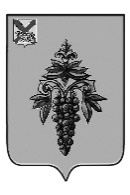 АДМИНИСТРАЦИЯЧУГУЕВСКОГО МУНИЦИПАЛЬНОГО РАЙОНАПРИМОРСКОГО КРАЯПОСТАНОВЛЕНИЕАДМИНИСТРАЦИЯЧУГУЕВСКОГО МУНИЦИПАЛЬНОГО РАЙОНАПРИМОРСКОГО КРАЯПОСТАНОВЛЕНИЕАДМИНИСТРАЦИЯЧУГУЕВСКОГО МУНИЦИПАЛЬНОГО РАЙОНАПРИМОРСКОГО КРАЯПОСТАНОВЛЕНИЕ18 февраля 2016 года№ 47-НПАУТВЕРЖДЕНпостановлением администрации Чугуевского муниципального районаот 18.02.2016 № 47-НПА1Дата начала и окончания проверки2Общее время проведения проверки (в отношении субъектов малого предпринимательства и микропредприятий указывается в часах)3Наименование органа государственного контроля (надзора), наименование органа муниципального контроля4Дата и номер распоряжения или приказа о проведении проверки5Цель, задачи и предмет проверки6Вид проверки (плановая или внеплановая):в отношении плановой проверки:- со ссылкой на ежегодный план проведения проверок;в отношении внеплановой выездной проверки:- с указанием на дату и номер решения прокурора о согласовании проведения проверки (в случае, если такое согласование необходимо)7Дата и номер акта, составленного по результатам проверки, дата его вручения представителю юридического лица, индивидуальному предпринимателю8Выявленные нарушения обязательных требований (указываются содержание выявленного нарушения со ссылкой на положение нормативного правового акта, которым установлено нарушенное требование, допустившее его лицо)9Дата, номер и содержание выданного предписания об устранении выявленных нарушений10Фамилия, имя, отчество (в случае, если имеется), должность должностного лица (должностных лиц), проводящего(их) проверку11Фамилия, имя, отчество (в случае, если имеется), должности экспертов, представителей экспертных организаций, привлеченных к проведению проверки12Подпись должностного лица (лиц), проводившего проверку№ п/пНаименование мероприятийСроки исполненияПримечаниеНаименование юридического лица (филиала, представительства, обособленного структурного подразделения) (ЮЛ) (ф.и.о. индивидуального предпринимателя (ИП)), деятельность которого подлежит проверкеАдресаАдресаАдресаАдресаОсновной государственный регистрационный номер (ОГРН)Идентификационный номер налогоплательщика (ИНН)Цель проведения проверкиОснование проведения проверкиОснование проведения проверкиОснование проведения проверкиОснование проведения проверкиДата начала проведения проверки Срок проведения плановой проверкиСрок проведения плановой проверкиФорма проведения проверки (документарная, выездная, документарная и выездная)Наименование органа государственного контроля (надзора), органа муниципального контроля, с которым проверка проводится совместноНаименование юридического лица (филиала, представительства, обособленного структурного подразделения) (ЮЛ) (ф.и.о. индивидуального предпринимателя (ИП)), деятельность которого подлежит проверкеместа нахождения ЮЛместа жительства ИПмест фактического осуществления деятельности ЮЛ, ИПместа нахождения объектов Основной государственный регистрационный номер (ОГРН)Идентификационный номер налогоплательщика (ИНН)Цель проведения проверкидата государственной регистрации ЮЛ, ИПдата окончания последней проверкидата начала осуществления ЮЛ, ИП деятельности в соответствии с представленным уведомлением о ее начале деятельностииные основания в соответствии с федеральным законом Дата начала проведения проверки рабочих днейрабочих часов (для МСП и МКП)Форма проведения проверки (документарная, выездная, документарная и выездная)Наименование органа государственного контроля (надзора), органа муниципального контроля, с которым проверка проводится совместно